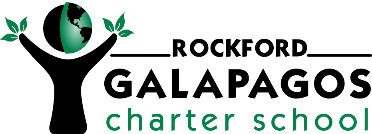 School Supply Lists 2019 - 2020At the Lower Academy, most supplies will be collected and distributed as community supplies, shared within the classroom.Upper Academy scholars will be responsible for their own supplies and will be expected to have these supplies available to them at all times.Kindergarten & First Grade Second, Third, Fourth Grade(2) 1 subject wide-ruled notebooks, 70 ct. (1) composition notebook (wide-ruled)(2) boxes of 24 ct. crayons(2) boxes of 8 ct. broad-tip washable markers(200) #2 pencils sharpened(6) washable Elmer’s glue sticks(6) pocket folders with 3 hole punch(2) large boxes of tissue(1) 50 ct. box of sandwich bags(1) 20 ct. box of gallon size plastic bags(1) pkg. colored dry-erase markers(1) pair of blunt-tip scissorsRemains in possession of scholar(1) backpack without wheels(1) set of headphones or earbuds(1) change of clothing (including pants, under garments, and uniform shirt)(6) 1 subject wide-ruled notebooks, 70 ct., (6) 2-pocket folders with 3 hold punch(2) black and white composition notebooks(2) pkg. wide-ruled notebook filler paper(2) large boxes of tissue(3) washable glue sticks(200) #2 pencils sharpened(1) 1 ½   inch binder (white or black) (1) package of divider tabs for binder(2) pkg. of post-it notes (1) pkg. of highlighters(1) pkg. colored dry-erase markers Remains in possession of scholar(1) backpack without wheels(1) set of headphones or earbudsUpper Academy List (5th – 8th Grade)Upper Academy List (5th – 8th Grade)(10) 1 subject wide-ruled notebooks, 70 ct.(10) 2-pocket folders with 3 hole punch(1) 3-subject notebook, solid color(2) black and white composition notebooks(2) pkg. of wide-ruled notebook filler paper(2) packages of divider tabs for binder(2) large boxes of tissue(200) #2 pencils sharpened(1) 2 inch black binder(1) 1 inch white binder (1) pencil pouch(1) 20 ct. box of gallon size plastic bags(2) pkg. of post-it notes (1) pkg. of highlighters(1) ruler with centimeters and inches(1) protractor(1) backpack without wheels(1) set of headphones or earbuds